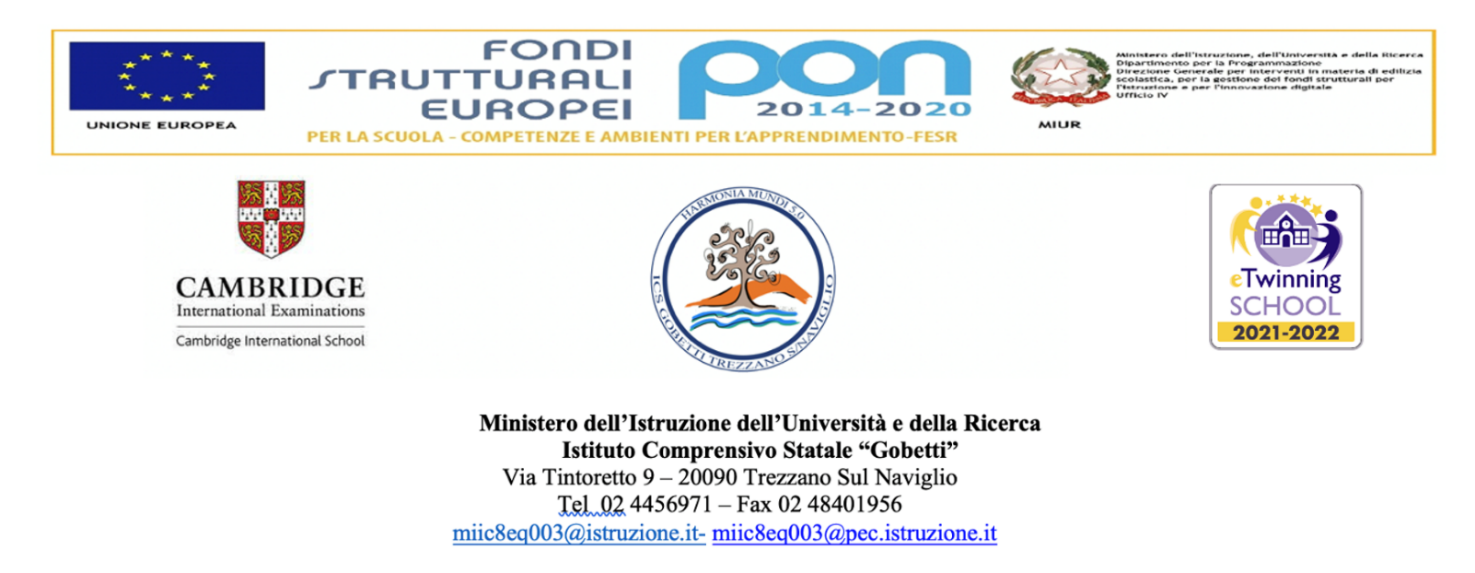 MODELLO DI PROGETTAZIONE / PROGRAMMAZIONE A.S. 2021/2022SCUOLE  PRIMARIA E SECONDARIA noteCurricolo di fascia da ricavare dai curricoli di istitutoCaratteristiche della classe (il contesto: numero, genere, composizione, problematiche emergenti, presenza di DVA e BES)Contenuti (scelti in relazione ai nuclei tematici e al contesto, per il conseguimento di abilità e conoscenze)Scelte metodologiche e strategiche (in relazione alle caratteristiche della classe e attinenti alle abilità)Strumenti di rilevazione degli apprendimenti e degli obiettivi: modalità e tipologieMODELLO DI PROGETTAZIONE / PROGRAMMAZIONE A.S. 2020/2021RELAZIONE PERIODICAClasse:                                                                        insegnante Caratteristiche della classe curricolo di fasciacontenutiscelte metodologiche e strategiche strumenti di rilevazione degli apprendimenti e degli obiettiviClasse:                                 insegnante:                          data: Eventuali variazioni dei dati di contestoEfficacia delle scelte metodologiche e delle strategieRisultati raggiunti in termini di abilità e di conoscenzaEventuali adeguamenti